Реализация школьного проекта «Здоровое питание»№КлассНазвание мероприятия12«Витамины и полезные продукты»В рамках реализации школьного проекта «Здоровое питание»  во 2 классе было проведено мероприятие «Витамины и полезные продукты». Цель мероприятия  привлечь внимание детей к проблеме правильного питания и здорового образа жизни, путем привлечения детей к совместной игровой деятельности.  Познакомить детей с основными витаминами, как они называются, для чего необходимы и в каких продуктах содержатся, а также с правилами правильного питания. Наше мероприятие началось с  презентации «Витамины в нашей жизни». Учащиеся познакомились с понятием “ витамины” и с витаминами А, В, С, Д,  узнали в каких продуктах содержатся витамины. Понравился ребятам конкурс «Загадки с грядки». Второклассники  отгадывали  загадки и называли, какой витамин содержится в этих продуктах. Активное участие приняли учащиеся в мультимедийной игре «Путешествие в страну полезных продуктов».  Учащимся было предложено выбрать полезные продукты. На интерактивной доске учащиеся определяли полезные  продукты и те, которые вредят нашему здоровью. В конце занятия пришли к выводу, что здоровая еда – это здорово! Ребята пришли к выводу, что пища должна быть питательной и полезной, содержащей в себе витамины.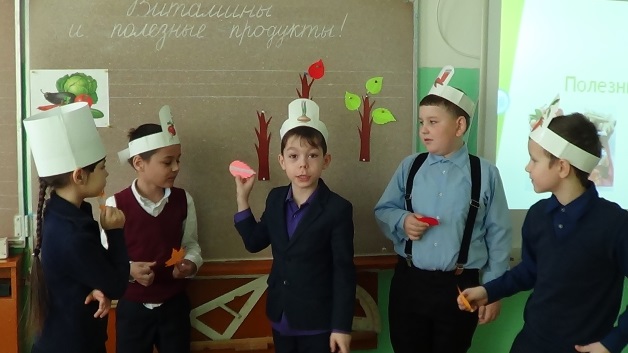 23-4«Профессия повар.»В рамках реализации школьного проекта «Здоровое питание» обучающиеся 3,4 классов посмотрели видеофильм «Повар». Из него ребята узнали, что повар – это человек, чья профессия напрямую связана с приготовлением пищи. Он должен знать многое: структуру и специфику работы предприятий общественного питания, санитарные нормы, правила техники безопасности. Кроме того, повару необходимы знания о здоровом питании, о составе пищи и её калорийности, хранении. Школьники сделали вывод: главная задача повара готовить не только вкусную, но и здоровую пищу. Недаром говорят: «Хороший повар – стоит доктора». Повару, как и врачу, нельзя быть равнодушным. Это такая профессия, которая требует постоянного поиска, творческой фантазии. Поварское дело – не ремесло, а искусство.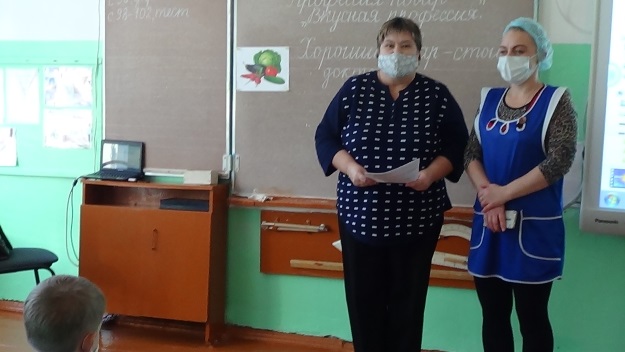 Ссылка: https://www.youtube.com/watch?v=jTUl0fxbFfg